О внесении изменений в постановление Администрации города Когалыма от 15.03.2021 №500В соответствии с постановлением Правительства Ханты-Мансийского автономного округа – Югры от 07.04.2023 №132-п «О внесении изменений в постановление Правительства Ханты-Мансийского автономного округа – Югры от 30 декабря 2021 года № 637-п «О мерах по реализации государственной программы Ханты-Мансийского автономного округа – Югры «Развитие агропромышленного комплекса», в целях реализации муниципальной программы «Развитие агропромышленного комплекса городе Когалыме», утвержденной постановлением Администрации города Когалыма от 11.10.2013 №2900:1. В постановление Администрации города Когалыма от 15.03.2021 №500 «Об утверждении порядков предоставления субсидий на поддержку и развитие сельскохозяйственного производства и деятельности по заготовке и переработке дикоросов» (далее – Постановление) внести следующие изменения:1.1. В приложении 2:1.1.1. В пункте 1.2.:1.1.1.1. После первого абзаца дополнить абзацем следующего содержания:«Субсидии не предоставляется сельскохозяйственным товаропроизводителям, занимающимся производством, переработкой свинины в хозяйствах с зоосанитарным статусом (компартментом) ниже III.».1.1.2. В пункте 1.5.:1.1.2.1. Абзац четвертый после слова «голов» дополнить словами «(при расчете количества маточного поголовья сельскохозяйственных животных всех видов не учитывается маточное поголовье свиней в хозяйствах с зоосанитарным статусом (компартментом) ниже III, который определяется в соответствии с приказом Министерства сельского хозяйства Российской Федерации от 23 июля 2010 года № 258 "Об утверждении Правил определения зоосанитарного статуса свиноводческих хозяйств, а также организаций, осуществляющих убой свиней, переработку и хранение продукции свиноводства" (далее - зоосанитарный статус (компартмент) ниже III))».1.2. В приложении 3:1.2.1. В пункте 1.2.:1.2.1.1. После первого абзаца дополнить абзацем следующего содержания:«Субсидии не предоставляется сельскохозяйственным товаропроизводителям, занимающимся производством, переработкой свинины в хозяйствах с зоосанитарным статусом (компартментом) ниже III.».1.2.2. В пункте 1.3.6.:1.2.2.1. Абзац первый после слов «переработки сельскохозяйственной» дополнить словом «, рыбной». 1.2.3. В пункте 1.7.:1.2.3.1. Абзац второй после слов «сельскохозяйственной продукции» дополнить словами «, рыбной продукции, возведение модульных цехов по переработке сельскохозяйственной, рыбной продукции (приобретение, монтаж и оснащение модульных конструкций), за исключением сельскохозяйственных объектов, объектов перерабатывающих производств сельскохозяйственной продукции по производству и переработке свинины в хозяйствах с зоосанитарным статусом (компартментом) ниже III».1.2.3.2. Абзац третий изложить в следующей редакции: «Модернизация, реконструкция объектов капитального строительства - сельскохозяйственных объектов и объектов перерабатывающих производств сельскохозяйственной, рыбной продукции. Внедрение энергосберегающих, ресурсосберегающих и передовых технологий, за исключением сельскохозяйственных объектов, объектов перерабатывающих производств сельскохозяйственной продукции по производству и переработке свинины в хозяйствах с зоосанитарным статусом (компартментом) ниже III».1.2.3.3. Абзац четвертый изложить в следующей редакции: «Приобретение оборудования для перерабатывающих производств сельскохозяйственной, рыбной продукции, произведенного на территории Российской Федерации или Евразийского экономического союза, из перечня, утвержденного Департаментом  промышленности Ханты-Мансийского автономного округа – Югры и размещенного на его официальном сайте (далее - оборудование), за исключением оборудования для производства и переработки свинины; субсидия на приобретенное оборудование, произведенное за пределами Российской Федерации или Евразийского экономического союза, предоставляется в случае если аналогичное по характеристикам оборудование не производится на территории Российской Федерации или Евразийского экономического союза».1.2.3.4. Абзац пятый после слова «продукции» дополнить словами «, за исключением объектов, обеспечивающих производство и (или) переработку свинины в хозяйствах с зоосанитарным статусом (компартментом) ниже III».1.2.3.5. Абзац восьмой изложить в следующей редакции: «Приобретение сельскохозяйственной техники, транспортных средств, оборудования, средств механизации и автоматизации сельскохозяйственных производств, произведенных на территории Российской Федерации или Евразийского экономического союза, из перечня, утвержденного Департаментом промышленности Ханты-Мансийского автономного округа – Югры, и (или) соответствующих требованиям, установленным постановлением Правительства Российской Федерации от 17 июля 2015 года № 719 "О подтверждении производства промышленной продукции на территории Российской Федерации" (далее - техника), за исключением хозяйств, имеющих поголовье свиней, с зоосанитарным статусом (компартментом) ниже III; субсидия на приобретенную технику, произведенную за пределами Российской Федерации или Евразийского экономического союза, предоставляется в случае если аналогичная по характеристикам техника не производится на территории Российской Федерации или Евразийского экономического союза».1.2.4. В пункте 3.6.:1.2.4.1. После абзаца десятого дополнить абзацем следующего содержания:«С 1 января 2023 года при выявлении фактов нарушений требований ветеринарного законодательства при ввозе (вывозе), разведении, содержании, убое, реализации живых свиней, реализации продукции свиноводства, подтвержденных уполномоченными органами государственного контроля (далее - нарушения), субсидии свиноводческим хозяйствам не предоставляются. Под свиноводческими хозяйствами понимаются сельскохозяйственные товаропроизводители, у которых свиноводство является основным видом экономической деятельности. Субсидии не предоставляются с даты выявления нарушения до даты его фактического устранения.».1.2.5. Пункт 3.7. изложить в следующей редакции: «Субсидия предоставляется в размере 50 процентов от произведенных фактических затрат, но не более 10000 тыс. рублей на 1 объект капитального строительства, электроснабжения, водоснабжения, газоснабжения, их модернизации, реконструкции, возведения модульного цеха по переработке сельскохозяйственной, рыбной продукции (приобретение, монтаж и оснащение модульных конструкций); не более 8000 тыс. рублей на 1 мобильный высокотехнологичный убойный пункт с целью сбора эндокринно-ферментного и специального сырья при убое оленей - для оленеводческих организаций; не более 2000 тыс. рублей на приобретение 1 комплекта сельскохозяйственного оборудования, 1 единицы или 1 комплекта оборудования для перерабатывающих производств сельскохозяйственной, рыбной продукции; не более 3000 тыс. рублей на приобретение 1 единицы сельскохозяйственной техники, средств механизации, автоматизации сельскохозяйственных производств, транспортных средств; 80 процентов от произведенных фактических затрат 1 единицы или 1 комплекта оборудования для обязательной маркировки молочной продукции средствами идентификации.».2. Управлению инвестиционной деятельности и развития предпринимательства Администрации города Когалыма (В.И.Феоктистов) направить в юридическое управление Администрации города Когалыма текст постановления, его реквизиты, сведения об источнике официального опубликования в порядке и сроки, предусмотренные распоряжением Администрации города Когалыма от 19.06.2013 №149-р «О мерах по формированию регистра муниципальных нормативных правовых актов Ханты-Мансийского автономного округа - Югры» для дальнейшего направления в Управление государственной регистрации нормативных правовых актов Аппарата Губернатора Ханты-Мансийского автономного округа - Югры.3. Опубликовать настоящее постановление в газете «Когалымский вестник» и разместить на официальном сайте Администрации города Когалыма в информационно-телекоммуникационной сети «Интернет» (www.admkogalym.ru).4. Контроль за выполнением постановления возложить на заместителя главы города Когалыма Т.И.Черных.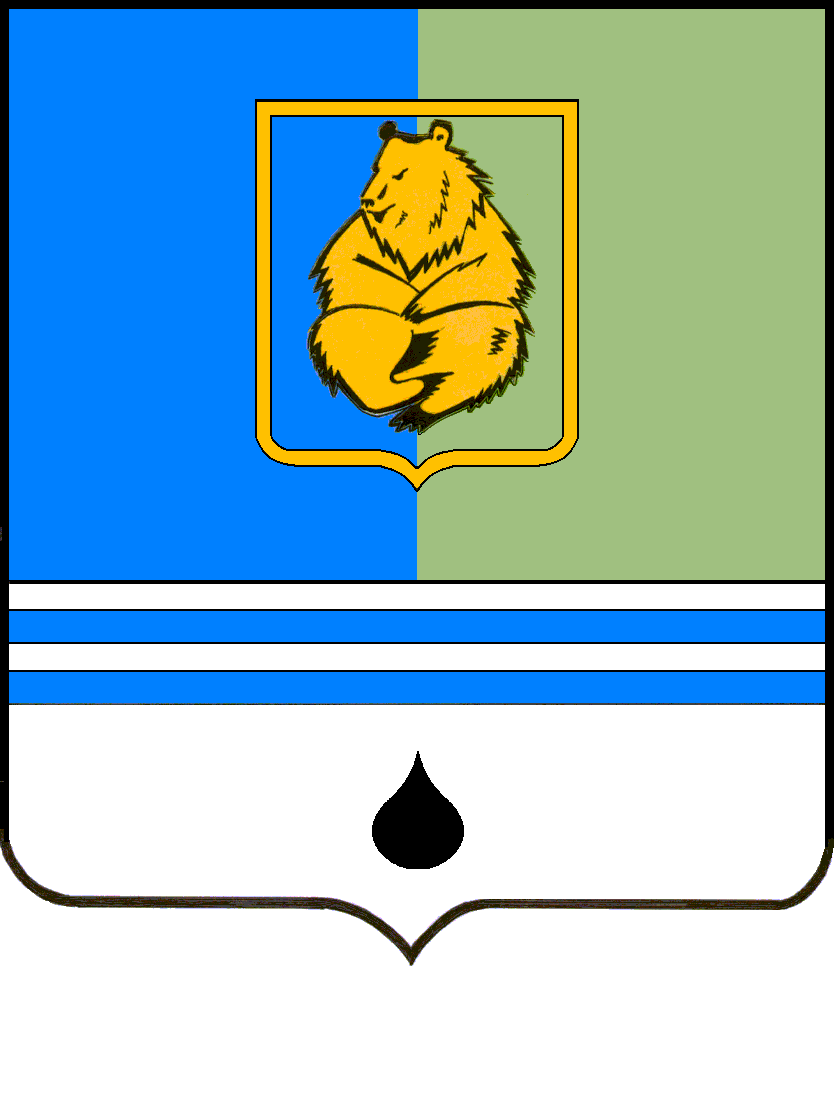 ПОСТАНОВЛЕНИЕАДМИНИСТРАЦИИ ГОРОДА КОГАЛЫМАХанты-Мансийского автономного округа - ЮгрыПОСТАНОВЛЕНИЕАДМИНИСТРАЦИИ ГОРОДА КОГАЛЫМАХанты-Мансийского автономного округа - ЮгрыПОСТАНОВЛЕНИЕАДМИНИСТРАЦИИ ГОРОДА КОГАЛЫМАХанты-Мансийского автономного округа - ЮгрыПОСТАНОВЛЕНИЕАДМИНИСТРАЦИИ ГОРОДА КОГАЛЫМАХанты-Мансийского автономного округа - Югрыот [Дата документа]от [Дата документа]№ [Номер документа]№ [Номер документа]